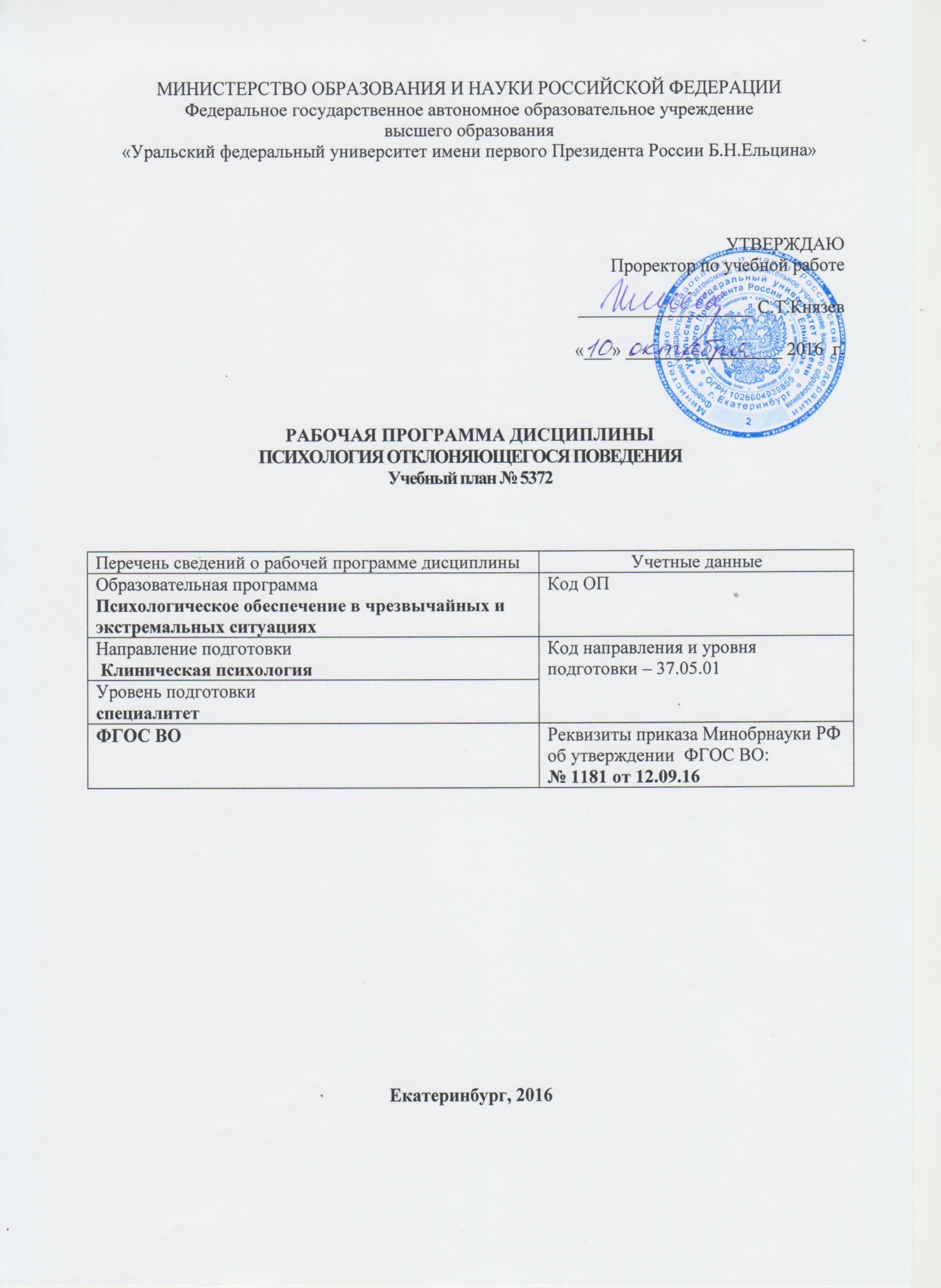 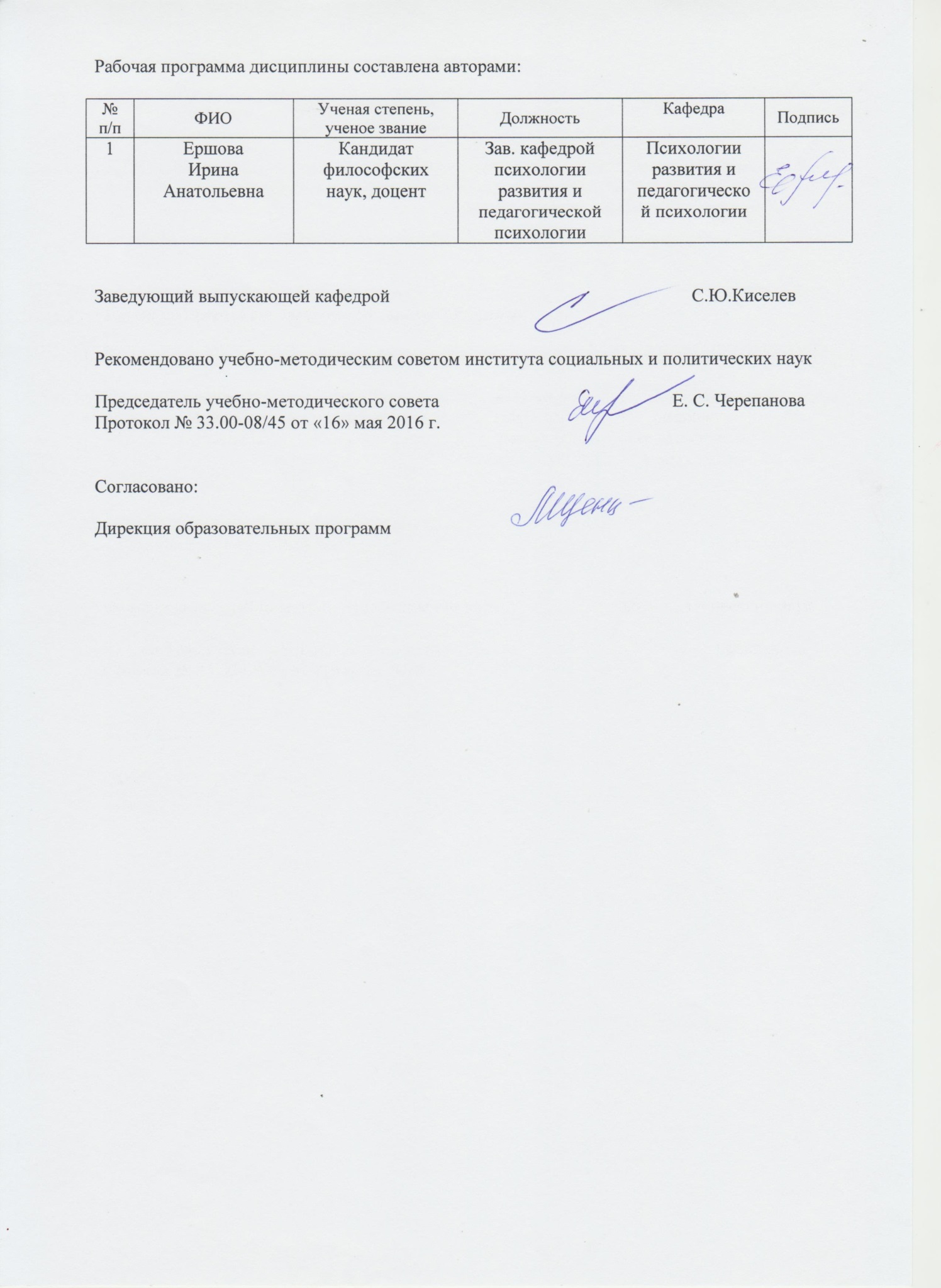 МИНИСТЕРСТВО ОБРАЗОВАНИЯ И НАУКИ РОССИЙСКОЙ ФЕДЕРАЦИИФедеральное государственное автономное образовательное учреждениевысшего образования«Уральский федеральный университет имени первого Президента России Б.Н.Ельцина»УТВЕРЖДАЮПроректор по учебной работе___________________ С.Т.Князев «___» _________________ 2016  г.РАБОЧАЯ ПРОГРАММА ДИСЦИПЛИНЫПСИХОЛОГИЯ ОТКЛОНЯЮЩЕГОСЯ ПОВЕДЕНИЯУчебный план № 5372Екатеринбург, 2016Рабочая программа дисциплины составлена авторами:Заведующий выпускающей кафедрой 						С.Ю.КиселевРекомендовано учебно-методическим советом института социальных и политических наук Председатель учебно-методического совета	                                           Е. С. ЧерепановаПротокол № 33.00-08/45 от «16» мая 2016 г.Согласовано:Дирекция образовательных программ ОБЩАЯ ХАРАКТЕРИСТИКА ДИСЦИПЛИНЫПСИХОЛОГИЯ ОТКЛОНЯЮЩЕГОСЯ ПОВЕДЕНИЯ1.1.Аннотация содержания дисциплины Цели дисциплины:Подготовка выпускников к использованию в профессиональной деятельности знаний проблемы социальных отклонений и представлений о различных видах девиаций, анализа современных тенденций отклоняющегося поведения в социуме, основ диагностики, профилактики и коррекции девиантного поведения.Подготовка выпускников к научной деятельности в исследовательских отделах академических и научно-исследовательских организаций.Подготовка выпускников к использованию в процессе педагогической деятельности знаний методов и технологий, повышающих эффективность обучения, в том числе, в высшем учебном заведении и необходимых для охраны здоровья детей и взрослых, актуализации психологических ресурсов личности.1.2. Язык реализации программы – русский..Планируемые результаты освоения дисциплиныРезультатом освоения дисциплины является формирование у студента соответствующих РО-9 – Способность в рамках различных видов профессиональной деятельности клинического психолога прогнозировать изменения и понимать функционирование различных составляющих психики в норме и патологииВ результате освоения дисциплины «Психология отклоняющегося поведения» студент должен:знать: психологические феномены, категории, методы изучения и описания закономерностей функционирования и развития психики с позиций существующих в отечественной и зарубежной науке подходов;возрастные особенности детей и подростков; основные подходы к психологическому воздействию на индивида, группы и сообщества;уметь: прогнозировать изменения и динамику уровня развития и функционирования различных составляющих психики в норме и при психических отклонениях; профессионально воздействовать на уровень развития и особенности познавательной и личностной сферы с целью гармонизации психического функционирования человека; помогать индивидам и группам переживать кризисные ситуации; сотрудничать со специалистами другого профиля;владеть: основными приемами диагностики, профилактики, экспертизы, коррекции психологических свойств и состояний индивидов и групп; методиками диагностики детей и подростков с отклоняющимися формами поведения; приемами коррекционной работы с  детьми, подростками; приемами коррекционной работы с семьей; приемами консультативной работы..Объем дисциплины1.5.Место дисциплины в структуре образовательной программы 2. СОДЕРЖАНИЕ ДИСЦИПЛИНЫ   РАСПРЕДЕЛЕНИЕ УЧЕБНОГО ВРЕМЕНИ3.1. Распределение аудиторной нагрузки и мероприятий самостоятельной работы по разделам дисциплиныОбъем дисциплины (зач.ед.):54. ОРГАНИЗАЦИЯ ПРАКТИЧЕСКИХ ЗАНЯТИЙ, САМОСТОЯТЕЛЬНОЙ РАБОТЫ ПО ДИСЦИПЛИНЕЛабораторные работыне предусмотрено.Практические занятия4.3.Примерная тематика самостоятельной работыПримерный перечень тем домашних работДомашняя работа №1Структура диспозиционного поведения: установки, мотивация, эмоциональные процессы, саморегуляция, когнитивная переработка информации, ценностные ориентации.Специфические	мотивы	девиантных	поступков:	озлобление,	гнев,	обида,	месть, ревность, ненависть, корыстно-эгоистические и саморазрушительные мотивы.Девиантное поведение и самоконтроль. Волевое и импульсивное поведение личности.Особенности	эмоциональной	сферы	девианта.	Эмоциональная	напряженность, тревожность и агрессивность как конституирующие признаки девиантного поведения.Когнитивная составляющая девиантного поведения. Образно-концептуальные модели реальности (картина мира) и их роль в возникновении и реализации девиантных поступков.Объективное содержание и субъективное восприятие жизненной ситуации. Феномен рационализации девиантного поступка.Интересы и ценностные ориентации взрослого девианта. Дефицит высших ценностей, духовный кризис личности.Нормы, идеалы и эталоны в представлении девиантной личности.Адаптационный потенциал личности: биопластический, биографический, психический компоненты.Нарушение саморегуляции личности и предрасположенность к девиантному поведнию.Особенности различных девиантных субкультур.Основные направления социально-психологической помощи лицам с девиантным поведением: превенция (предупреждение, профилактика), интервенция (преодоление, коррекция, реабилитация).Виды аддиктивного поведения:Технологические аддикции (компьютерные, Интернет, ТВ, мобильные телефоны)ТрудоголизмРелигиозное деструктивное поведениеТоксикоманияТабакокурениеСпортивные аддикцииЛюбовные аддикцииШопоголизмСозависимотьДомашняя работа №2Установка как «пусковой механизм» девиантного поведения. Формирование девиантных установок в детском возрасте.Профилактика зависимого поведения.Стратегии психологического вмешательства при различных формах отклоняющегося поведения (преступность, пьянство, наркотизм, суицид).Анализ девиантного поведения ( по фильмам «Реквием по мечте», «Кэнди», «Часы», «Город Бога», «На игле», «Одиночество в сети», «Яма», «Кокаин» и др.).Проблема свободы выбора.Примерный перечень тем графических работне предусмотрено.Примерный перечень тем рефератов (эссе, творческих работ)не предусмотрено.Примерная тематика индивидуальных или групповых проектовне предусмотрено.Примерный перечень тем расчетных работ (программных продуктов)не предусмотрено.Примерный перечень тем расчетно-графических работне предусмотрено.Примерный перечень тем курсовых проектов (курсовых работ)не предусмотрено.Перечень примерных тем контрольных работне предусмотрено.4.3.9. Примерная тематика коллоквиумовне предусмотрено.СООТНОШЕНИЕ РАЗДЕЛОВ ДИСЦИПЛИНЫ И ПРИМЕНЯЕМЫХТЕХНОЛОГИЙ ОБУЧЕНИЯ6. ПРОЦЕДУРЫ КОНТРОЛЯ И ОЦЕНИВАНИЯ РЕЗУЛЬТАТОВ ОБУЧЕНИЯ (Приложение 1)7. ПРОЦЕДУРЫ ОЦЕНИВАНИЯ РЕЗУЛЬТАТОВ ОБУЧЕНИЯ В РАМКАХ НЕЗАВИСИМОГО ТЕСТОВОГО КОНТРОЛЯ (Приложение 2)8. ФОНД ОЦЕНОЧНЫХ СРЕДСТВ ДЛЯ ПРОВЕДЕНИЯ ТЕКУЩЕЙ И ПРОМЕЖУТОЧНОЙ АТТЕСТАЦИИ ПО ДИСЦИПЛИНЕ (Приложение 3)9. УЧЕБНО-МЕТОДИЧЕСКОЕ И ИНФОРМАЦИОННОЕ ОБЕСПЕЧЕНИЕ дисциплины9.1.Рекомендуемая литература9.1.1.Основная литератураКопытин, А.И. Современная клиническая арт-терапия [Электронный ресурс] : учебное пособие / А.И. Копытин. — Электрон. дан. — Москва : , 2015. — 526 с. — Режим доступа: https://e.lanbook.com/book/109107.Мандель, Б.Р. Аддиктология (ФГОС ВПО) : учебное пособие / Б.Р. Мандель. - Москва : Директ-Медиа, 2014. - 536 с. - ISBN 978-5-4458-8589-4 ; То же [Электронный ресурс]. - URL: http://biblioclub.ru/index.php?page=book&id=233060Психология девиантного поведения : учебно-методический комплекс дисциплины / . - Москва : Директ-Медиа, 2013. - 124 с. - ISBN 978-5-4458-3446-5 ; То же [Электронный ресурс]. - URL: http://biblioclub.ru/index.php?page=book&id=210553Самыгин, С.И. Психотерапия детей и подростков / С.И. Самыгин, Г.И. Колесникова. - Ростов : Издательство «Феникс», 2012. - 288 с. - (Психологический практикум). - ISBN 978-5-222-19253-5 ; То же [Электронный ресурс]. - URL: http://biblioclub.ru/index.php?page=book&id=271485 Старшенбаум, Г.В. Аддиктология: психология и психотерапия зависимостей : практическое руководство / Г.В. Старшенбаум. - Москва : Когито-Центр, 2006. - 367 с. - (Клиническая психология). - ISBN 5-89353-157-4 ; То же [Электронный ресурс]. - URL: http://biblioclub.ru/index.php?page=book&id=1450349.1.2.Дополнительная литератураБриш, К.Х. Терапия нарушений привязанности: От теории к практике / К.Х. Бриш ; пер. С.И. Дубинская. - Москва : Когито-Центр, 2012. - 320 с.Буйневич, Т.В. Психопрофилактическая и психокоррекционная работа с учащимися девиантного поведения : методическое пособие / Т.В. Буйневич, Э.Л. Ратникова. - 2-е изд., стер. - Минск : РИПО, 2014. - 88 с. : табл., схем. - Библиогр. в кн. - ISBN 978-985-503-411-8 ; То же [Электронный ресурс]. - URL: http://biblioclub.ru/index.php?page=book&id=485919Гилева, Н.С. Психология девиантного поведения : учебно-методическое пособие / Н.С. Гилева ; Министерство спорта, туризма и молодежной политики Российской Федерации, Сибирский государственный университет физической культуры и спорта. - Изд. 2-е, испр. и доп. - Омск : Издательство СибГУФК, 2012. - 128 с. : табл. ; То же [Электронный ресурс]. - URL: http://biblioclub.ru/index.php?page=book&id=277192Девиантное поведение детей и подростков в современных социокультурных условиях : учебное пособие / Министерство образования и науки РФ, Федеральное государственное бюджетное образовательное учреждение высшего профессионального образования «Российский государственный педагогический университет им. А. И. Герцена» ; отв. ред. М.С. Игнатенко ; науч. ред. В.В. Семикин и др. - Санкт-Петербург : РГПУ им. А. И. Герцена, 2013. - 184 с. : табл. - ISBN 978-5-8064-1938-6 ; То же [Электронный ресурс]. - URL: http://biblioclub.ru/index.php?page=book&id=428248Кулганов, В.А. Профилактика социальных отклонений (превентология) : учебно-методическое пособие / В.А. Кулганов, В.Г. Белов, Ю.А. Парфенов ; Комитет по науке и высшей школе Правительства Санкт-Петербурга, Санкт-Петербургский государственный институт психологии и социальной работы. - 2-е изд., доп. и перераб. - Санкт-Петербург : Санкт-Петербургский государственный институт психологии и социальной работы, 2011. - 244 с. : ил. - Библиогр. в кн. - ISBN 978-5-98187-865-7 ; То же [Электронный ресурс]. - URL: http://biblioclub.ru/index.php?page=book&id=277336 Манухина, С.Ю. Основы практической психологии: Хрестоматия : учебно-методический комплекс / С.Ю. Манухина. - Москва : Евразийский открытый институт, 2011. - 87 с. - ISBN 978-5-374-00457-1 ; То же [Электронный ресурс]. - URL: http://biblioclub.ru/index.php?page=book&id=90937 Павлов, И.С. Психотерапия в практике / И.С. Павлов. - 3-е издание, перераб. и доп. - Москва : ПЕР СЭ, 2006. - 608 с. - ISBN 5-98549-014-9 ; То же [Электронный ресурс]. - URL: http://biblioclub.ru/index.php?page=book&id=233336Психология девиантности: Дети. Общество. Закон : монография / под ред. А.А. Реан. - Москва : Юнити-Дана, 2016. - 479 с. : схем., табл. - (Magister). - Библиогр. в кн.. - ISBN 978-5-238-02807-1 ; То же [Электронный ресурс]. - URL: http://biblioclub.ru/index.php?page=book&id=446432 Старшенбаум, Г.В. Групповой психотерапевт / Г.В. Старшенбаум. - Москва : Директ-Медиа, 2011. - 175 с. - ISBN 978-5-9989-7918-7 ; То же [Электронный ресурс]. - URL: http://biblioclub.ru/index.php?page=book&id=70339 Флотская, Н.Ю. Развитие половой идентичности у подростков с девиантным поведением : монография / Н.Ю. Флотская, М.А. Пономарева ; Министерство образования и науки Российской Федерации, Северный (Арктический) федеральный университет имени М.В. Ломоносова. - Архангельск : САФУ, 2015. - 152 с. : ил. - Библиогр.: с.184-204. - ISBN 978-5-261-01084-5 ; То же [Электронный ресурс]. - URL: http://biblioclub.ru/index.php?page=book&id=436355Харламенкова, Н.Е. Психологическая сепарация: подходы, проблемы, механизмы / Н.Е. Харламенкова, Е.В. Кумыкова, А.К. Рубченко ; Российская академия наук, Институт психологии. - Москва : Институт психологии РАН, 2015. - 367 с. : табл., схем. - Библиогр. в кн.. - ISBN 978-5-9270-0298-6 ; То же [Электронный ресурс]. - URL: http://biblioclub.ru/index.php?page=book&id=430537 Методические разработкиЕршова И.А. Девиантное поведение личности. Программа специальной дисциплины. Екатеринбург: Изд-во Уральского университета, 2009.Презентации к лекциям, выполненные в программе Microsoft Power Point9.3. Программное обеспечениеMicrosoftOffice, MicrosoftPowerPoint, InternetExplorer, WindowsMedia9.4. Базы данных, информационно-справочные и поисковые системыЭлектронные информационные ресурсы Российской государственной библиотеки(www.rls.ru)Зональная библиотека УрФУ (http://lib.urfu.ru/)ЭБС Университетская библиотека онлайн ( https://biblioclub.ru/)ЭБС Лань (https://e.lanbook.com/)ЭБС Библиокомплектатор  (http://www.bibliocomplectator.ru/available)Портал образовательных ресурсов УрФУ (http://study.urfu.ru/)Ресурсы Института научной информации по общественным наукам Российской академии наук (ИНИОН РАН) (http://elibrary.ru)Университетская информационная система Россия (http://www.cir.ru)Поисковые информационные системы Yandex, Google.9.5.Электронные образовательные ресурсыне используются.МАТЕРИАЛЬНО-ТЕХНИЧЕСКОЕ ОБЕСПЕЧЕНИЕ ДИСЦИПЛИНЫСведения об оснащенности дисциплины специализированным и лабораторным оборудованиемЗанятия сопровождаются мультимедийными иллюстрациями, демонстрациейвидеофрагментов. Для этих целей используется оборудованная затемнением аудитория, экран, ноутбукПРИЛОЖЕНИЕ 1к рабочей программе дисциплиныПРОЦЕДУРЫ КОНТРОЛЯ И ОЦЕНИВАНИЯ РЕЗУЛЬТАТОВ ОБУЧЕНИЯ В РАМКАХ ТЕКУЩЕЙ И ПРОМЕЖУТОЧНОЙ АТТЕСТАЦИИ ПО ДИСЦИПЛИНЕ6.1. Весовой коэффициент значимости дисциплины – 11 6.2.Процедуры текущей и промежуточной аттестации по дисциплинеПроцедуры	текущей	и	промежуточной	аттестации	курсовой	работы - не предусмотреноКоэффициент значимости семестровых результатов освоения дисциплиныПРИЛОЖЕНИЕ 2к рабочей программе дисциплиныПРОЦЕДУРЫ ОЦЕНИВАНИЯ РЕЗУЛЬТАТОВ ОБУЧЕНИЯ В РАМКАХ НЕЗАВИСИМОГО ТЕСТОВОГО КОНТРОЛЯДисциплина и  ее  аналоги,  по  которым  возможно  тестирование,  отсутствуют  на сайте ФЭПО http://fepo.i-exam.ru.Дисциплина и ее аналоги, по которым возможно тестирование, отсутствуют на сайте Интернет-тренажеры http://training.i-exam.ru.Дисциплина и ее аналоги, по которым возможно тестирование, отсутствуют на портале СМУДС УрФУ.В связи с отсутствием Дисциплины и ее аналогов, по которым возможно тестирование, на сайтах ФЭПО, Интернет-тренажеры и портале СМУДС УрФУ, тестирование в рамках НТК не проводится.ПРИЛОЖЕНИЕ 3к рабочей программе дисциплиныФОНД ОЦЕНОЧНЫХ СРЕДСТВ ДЛЯ ПРОВЕДЕНИЯ ТЕКУЩЕЙ И ПРОМЕЖУТОЧНОЙ АТТЕСТАЦИИ ПО ДИСЦИПЛИНЕКРИТЕРИИ ОЦЕНИВАНИЯ РЕЗУЛЬТАТОВ КОНТРОЛЬНО-ОЦЕНОЧНЫХ МЕРОПРИЯТИЙ ТЕКУЩЕЙ И ПРОМЕЖУТОЧНОЙ АТТЕСТАЦИИ ПОДИСЦИПЛИНЕ В РАМКАХ БРСВ рамках БРС применяются утвержденные на кафедре критерии оценивания достижений студентов по каждому контрольно-оценочному мероприятию. Система критериев оценивания, как и при проведении промежуточной аттестации по модулю, опирается на три уровня освоения компонентов компетенций: пороговый, повышенный, высокий.КРИТЕРИИ ОЦЕНИВАНИЯ РЕЗУЛЬТАТОВ ПРОМЕЖУТОЧНОЙ АТТЕСТАЦИИ ПРИ ИСПОЛЬЗОВАНИИ НЕЗАВИСИМОГО ТЕСТОВОГО КОНТРОЛЯНезависимый тестовый контроль не используется.ОЦЕНОЧНЫЕ СРЕДСТВА ДЛЯ ПРОВЕДЕНИЯ ТЕКУЩЕЙ И ПРОМЕЖУТОЧНОЙ АТТЕСТАЦИИПримерные задания для проведения мини-контрольных в рамках учебных занятийне предусмотрено.Примерные контрольные задачи в рамках учебных занятийне предусмотрено.Примерные контрольные кейсыне предусмотрено.Перечень примерных вопросов для зачетаСоциальная норма и девиантное поведение.Понятие и признаки девиантного поведения.Экзистенциальный подход к объяснению девиантного поведения.Психодинамические теории о причинах девиантного поведения.Теории научения о становлении девиантного поведения.Копинг – стратегии и девиантное поведение личности.Возрастная специфика и гендерные особенности девиантного поведения.Соотношение понятий	«акцентуированные личности», «криминальные личности», «асоциальное	поведение», «антисоциальное поведение», «аддиктивное поведение», «делинквентное поведение», «маргинальное поведение».Социализация и девиантное поведение личности.Структура диспозиционного поведения. Особенности девиантной диспозиции поведения.Специфика мотивов девиантного поведения.Когнитивная составляющая девиантного поведения.Ценностные ориентации девиантов. Специфика нравственных ценностей в различных формах девиантного поведения.Волевое и импульсивное поведение личности. Девиантное поведение и самоконтроль.Эмоциональные проблемы и девиантное поведение.Классификация поведенческих отклонений.Делинквентное поведение.Мотивация и динамика криминального поведения.Аддиктивное поведение.Химическая зависимость: механизмы формирования, признаки, виды.Социально-психологический портрет аддиктивной личности.Пищевые аддикции.Религиозное деструктивное поведение.Игровые зависимости.Девиации сексуального характера.Суицидальное поведение.Субкультурная принадлежность и девиантное поведение личности.Подростковые субкультуры и девиантное поведение.Диагностика девиантности. Основные направления социально-психологической помощи лицам с девиантным поведением.Коррекционная программа.Перечень примерных вопросов для экзаменане предусмотрено.Ресурсы АПИМ УрФУ, СКУД УрФУ для проведения тестового контроля в рамках текущей и промежуточной аттестацииНе используются.Ресурсы ФЭПО для проведения независимого тестового контроляНе используются.Интернет-тренажерыНе используются.Перечень сведений о рабочей программе дисциплиныУчетные данныеОбразовательная программа  Психологическое обеспечение в чрезвычайных и экстремальных ситуацияхКод ОП Направление подготовки  Клиническая психологияКод направления и уровня подготовки – 37.05.01Уровень подготовкиспециалитет Код направления и уровня подготовки – 37.05.01ФГОС ВОРеквизиты приказа Минобрнауки РФ об утверждении  ФГОС ВО: № 1181 от 12.09.16 № п/пФИОУченая степень, ученое званиеДолжностьКафедраПодпись1ЕршоваИринаАнатольевнаКандидатфилософскихнаук, доцентЗав. кафедройпсихологииразвития ипедагогическойпсихологииПсихологииразвития ипедагогической психологииПК-5 – способностью и готовностью определять цели и самостоятельно или в кооперации с коллегами разрабатывать программы психологического вмешательства с учетом нозологических и индивидуально-психологических характеристик, квалифицированно осуществлять клинико-психологическое вмешательство в целях профилактики, лечения, реабилитации и развитияПК-6 – способностью осуществлять психологическое консультирование медицинского персонала (или сотрудников других учреждений) по вопросам взаимодействия с пациентами (клиентами), создавать необходимую психологическую атмосферу и «терапевтическую среду»№ п/пВиды учебной работыОбъем дисциплиныОбъем дисциплиныРаспределение объемадисциплины по семестрам (час.)Распределение объемадисциплины по семестрам (час.)№ п/пВиды учебной работыВсего часов71.Аудиторные занятия40402.Лекции20203.Практические занятия20204.Лабораторные работы--5.Самостоятельная работа студентов, включая все видытекущей аттестации1401406.Промежуточная аттестация44\З7.Общий объем по учебномуплану, час.1801808.Общий объем по учебномуплану, з.е.551. ПререквизитыПсихология развития и возрастная психология. Психология семьи. Социальная психология.2. КореквизитыПсихология агрессии. Экстренная психологическая помощь. 3. ПостреквизитыСпецпрактикум-тренинг по работе с семьей. Расстройства личности. Психиатрия. Код раздела, темыРаздел, тема дисциплиныСодержаниеР1Раздел 1. Понятие девиантного поведения и основные подходы к его исследованиюРаздел 1. Понятие девиантного поведения и основные подходы к его исследованиюР1.Т1Тема 1. Понятие девиантного поведения и основные подходы к его исследованиюПонятие девиантного поведения. Критерии определения нормы: статистический, качественно- количественный, психопатологический, социально- нормативный, индивидуально-психологический. Признаки девиантного поведения. Исследование психологических механизмов девиантного поведения в истории психологии: экзистенциально- гуманистический поход, психоаналитические концепции, бихевиоризм. Копинг-стратегии как показатель адаптационных возможностей индивида. Биологическое объяснение девиантности Социокультурные исследования девиантного поведения.Р2Раздел 2. Типы девиантного поведения. Делинквентное поведениеРаздел 2. Типы девиантного поведения. Делинквентное поведениеР2.Т1Тема	1.	Типы девиантного поведения. Делинквентное поведениеПонятие	делинквентного	поведения. Биологические и социокультурные теории делинквентности. Социальные, микросредовые и индивидуально-психологические		факторы формирования делинквентного поведения. Противоправная мотивация. Типы личности делинквентов. Виктимное поведение и насилие. Понятие правового сознания. Мотивация законопослушания.Р3Раздел 3.Типы девиантного поведения. Зависимое поведениеРаздел 3.Типы девиантного поведения. Зависимое поведениеР3.Т1Тема	1.	Типы девиантного поведения. Зависимое поведениеПонятие аддикции. Объекты и формы зависимого поведения. Общность физиологического и психологического механизмов формирования различных видов аддикции. Цикличность зависимого поведения. Признаки зависимого поведения. Факторы, влияющие на формирование аддикции: внешне социальные, субкультурные, семейные, индивидуальные особенности личности. Социально-психологический портрет аддиктивной личности.Р4Раздел 4. Химическая зависимостьРаздел 4. Химическая зависимостьР4.Т1Тема	1.	Химическая зависимостьМеханизмы формирования физической и психологической зависимости. Клинические проявления и психосоциальные признаки химической	зависимости.	Алкогольная зависимость. Лекарственная зависимость. Табакокурение. Токсикомания. Классификация наркотиков. Легкие наркотики в жизни современной молодежи. Состояние и тенденции наркотизма и токсикомании в современном обществе.Стратегии социального воздействия на личность с зависимым	поведением:	репрессивная, либеральная,		рестриктивная		(политика ресоциализации, или социально-психологической реабилитации).Р5Раздел 5.Пищевая зависимостьРаздел 5.Пищевая зависимостьР5.Т1Тема	1.	Пищевая зависимостьПонятия невротической анорексии и невротической булимии. Нарушение взаимоотношений между ребенком и матерью в раннем возрасте как основная причина пищевых аддикций. Социокультурные причины пищевых аддикций. Факторы, увеличивающие риск формирования нарушенного пищевого поведения: возраст, половая принадлежность, внутрисемейныевзаимоотношения, низкая самооценка.Р6Раздел 6. Игровая зависимостьРаздел 6. Игровая зависимостьР6.Т1Тема	1.	Игровая зависимостьПонятие гэмблинга. Факторы, создающие повышенный риск формирования игровой зависимости. Зависимость от азартных игр. Особенности компьютерной зависимости. Признаки игровой зависимости. Возможности Интернет-общения: уход от реальности и принятие роли.     Характерные     симптомы	Интернет-зависимости. Личностные особенности людей, склонных к игровой зависимости.Р7Раздел 7. Религиозное деструктивное поведениеРаздел 7. Религиозное деструктивное поведениеР7.Т1Тема	1.	Религиозное деструктивноеповедениеПсихологические	методы	воздействия	втоталитарных	сектах.	Эмоционально- психологическая   основа   сектантства.   Жесткостьгрупповых норм и карательные санкции в сектах. Психологическая зависимость от лидера и организации. Мотивация фанатичного поведения.Личностные	детерминанты	повышенной чувствительности к влиянию деструктивных культов: высокая тревожность, эмоциональная неустойчивость, коммуникативные трудности, склонность к самоанализу, к самообвинению в ситуациях неудач и др. Разрушительные последствия вовлечения в деструктивные культы.Р8Раздел 8. Девиации сексуального характераРаздел 8. Девиации сексуального характераР8.Т1Тема	1.	Девиации сексуального характераКритерии, разграничивающие патологические и непатологические формы сексуальных девиаций. Характеристика нормы полового поведения. Периоды психосексуального развития. Девиации психосексуального развития. Сексуальные девиации, связанные с нарушением психосексуальных ориентаций по возрасту объекта (педофилия, эфебофилия, геронтофилия), по полу объекта (гомосексуализм), с замещением нормального объекта сексуального влечения (фетишизм, нарциссизм, зоофилия). Сексуальные девиации, связанные с отклонениями в способах реализации сексуальной потребности (садизм, мазохизм,	эксгибиционизм,	вуайеризм). Сексуальные девиации, связанные с нарушением идентификации собственного пола (трансвестизм двойной роли и транссексуализм). Рискованные формы сексуально-девиантного поведения:промискуитет, проституция.Р9Раздел	9.	Психологический	анализ	причин	и	факторов	рискасуицидального поведенияРаздел	9.	Психологический	анализ	причин	и	факторов	рискасуицидального поведенияР9.Т1Тема	1.Психологический анализ	причин	и факторов		риска суицидального поведенияПонятие суицида. Структура суицида. Типология суицидов. Возрастные и гендерные особенности суицидального поведения. Акцентуации характера и суицидальное поведение. Психологический портрет суицидента. Факторы риска суицидального поведения.Основные концепции, объясняющие суицидальное поведение:		социологический, психопатологический, социально-психологический, психоаналитический подходы.			Социальные, культурно-исторические и религиозные факторы, детерминирующие уровень и особенности суицидов в различных национальных и социальных группах.	Темпоральные		характеристикисамоубийств.Раздел дисциплиныРаздел дисциплиныРаздел дисциплиныАудиторная нагрузка (час.)Аудиторная нагрузка (час.)Аудиторная нагрузка (час.)Аудиторная нагрузка (час.)Самостоятельная работа: виды, количество и объемы мероприятийСамостоятельная работа: виды, количество и объемы мероприятийСамостоятельная работа: виды, количество и объемы мероприятийСамостоятельная работа: виды, количество и объемы мероприятийСамостоятельная работа: виды, количество и объемы мероприятийСамостоятельная работа: виды, количество и объемы мероприятийСамостоятельная работа: виды, количество и объемы мероприятийСамостоятельная работа: виды, количество и объемы мероприятийСамостоятельная работа: виды, количество и объемы мероприятийСамостоятельная работа: виды, количество и объемы мероприятийСамостоятельная работа: виды, количество и объемы мероприятийСамостоятельная работа: виды, количество и объемы мероприятийСамостоятельная работа: виды, количество и объемы мероприятийСамостоятельная работа: виды, количество и объемы мероприятийСамостоятельная работа: виды, количество и объемы мероприятийСамостоятельная работа: виды, количество и объемы мероприятийСамостоятельная работа: виды, количество и объемы мероприятийСамостоятельная работа: виды, количество и объемы мероприятийСамостоятельная работа: виды, количество и объемы мероприятийСамостоятельная работа: виды, количество и объемы мероприятийСамостоятельная работа: виды, количество и объемы мероприятийСамостоятельная работа: виды, количество и объемы мероприятийКод раздела, темыНаименование раздела, темыВсего по разделу, теме (час.)ВсегоЛекцииПрактические занятияЛабораторные работыВсего самостоятельной работы студентов (час.)Подготовка к аудиторным занятиям (час.)Подготовка к аудиторным занятиям (час.)Подготовка к аудиторным занятиям (час.)Подготовка к аудиторным занятиям (час.)Подготовка к аудиторным занятиям (час.)Всего (час.)Выполнение самостоятельных внеаудиторных работ (колич.)Выполнение самостоятельных внеаудиторных работ (колич.)Выполнение самостоятельных внеаудиторных работ (колич.)Выполнение самостоятельных внеаудиторных работ (колич.)Выполнение самостоятельных внеаудиторных работ (колич.)Выполнение самостоятельных внеаудиторных работ (колич.)Выполнение самостоятельных внеаудиторных работ (колич.)Выполнение самостоятельных внеаудиторных работ (колич.)Выполнение самостоятельных внеаудиторных работ (колич.)Всего на подготовку к контрольным мероприятиям (час.)Подготовка к        контрольны ммероприяти ям (колич.)Подготовка к        контрольны ммероприяти ям (колич.)Подготовка к аттестационным мероприятиям (час.)Подготовка к аттестационным мероприятиям (час.)Подготовка к аттестационным мероприятиям (час.)Код раздела, темыНаименование раздела, темыВсего по разделу, теме (час.)ВсегоЛекцииПрактические занятияЛабораторные работыВсего самостоятельной работы студентов (час.)ВсегоЛекцияПракт., семинар. занятиеЛабораторное занятиеН/и семинар, семинар- конференция, коллоквиумВсего (час.)Домашняя работа*Графическая работа*Реферат, эссе, творч. работа*Инд. или групповой проект*Перевод инояз. литературы*Расчетная работа, разработка программного продукта*Расчетно-графическая работа*Курсовая работа*Курсовой проект*Всего на подготовку к контрольным мероприятиям (час.)Контрольная работа*Коллоквиум*Зачет* (при наличии экзамена)Зачет* (дифференцированный или при отсутствии экзамена)Экзамен*Р1.Т1Понятие	девиантного поведения и основные подходы к его исследованию24422-20201010Р2Т1Типы девиантного поведения.Делинквентное поведение20422--1614772	1Р3Т1Типы девиантного поведения. Зависимое поведение20633-141477Р4Т1Химическая зависимость18422-141477Р5Т1Пищевая зависимость20633-141477Р6Игровая зависимость18422-141477Р7Т1Религиозное деструктивное поведение18422-141477Р8Т1Девиации сексуальногохарактера18422-141477Р9Т1Психологический анализ причин и факторов рискасуицидального поведения20422-16147721Всего (час), без учета подготовки к аттестационныммероприятиям:176402020-1361326666--4400000000000Всего по дисциплине (час.):18040140040Код раздела, темыНомер занятияТема занятияВремя на проведениезанятия (час.)Р1.Т11Понятие девиантного поведения и основныеподходы к его исследованию2Р2.Т12Типы девиантного поведения. Делинквентноеповедение2Р3.Т13Типы девиантного поведения. Зависимоеповедение3Р4.Т14Химическая зависимость2Р5.Т15Пищевая зависимость3Р6.Т16Игровая зависимость2Р7.Т17Религиозное деструктивное поведение2Р8.Т18Девиации сексуального характера2Р9.Т19Психологический анализ причин и факторовриска суицидального поведения2Всего:20Код раздела, темы дисциплиныАктивные методы обученияАктивные методы обученияАктивные методы обученияАктивные методы обученияАктивные методы обученияАктивные методы обученияДистанционные образовательные технологии иэлектронное обучениеДистанционные образовательные технологии иэлектронное обучениеДистанционные образовательные технологии иэлектронное обучениеДистанционные образовательные технологии иэлектронное обучениеДистанционные образовательные технологии иэлектронное обучениеДистанционные образовательные технологии иэлектронное обучениеКод раздела, темы дисциплиныПроектная работаКейс-анализДеловые игрыПроблемное обучениеКомандная работаДругие (указать, какие)Сетевые учебные курсыВиртуальные практикумы и тренажерыВебинары и видеоконференцииАсинхронные web- конференции и семинарыСовместная работа и разработка контентаДругие (указать, какие)Р1*Р2**Р3**Р4**Р5**Р6**Р7**Р8**Р9**1.Лекции: коэффициент значимости совокупных результатов лекционных занятий – 0,51.Лекции: коэффициент значимости совокупных результатов лекционных занятий – 0,51.Лекции: коэффициент значимости совокупных результатов лекционных занятий – 0,5Текущая аттестация на лекцияхСроки – семестр,учебная неделяМаксимальная оценка в баллахПосещение лекций (10)VII, 1-1050Выполнение домашней работы№1VII, 550Весовой коэффициент значимости результатов текущей аттестации по лекциям – 0,4Весовой коэффициент значимости результатов текущей аттестации по лекциям – 0,4Весовой коэффициент значимости результатов текущей аттестации по лекциям – 0,4Промежуточная аттестация по лекциям – зачетВесовой коэффициент значимости результатов промежуточной аттестации по лекциям – 0,6Промежуточная аттестация по лекциям – зачетВесовой коэффициент значимости результатов промежуточной аттестации по лекциям – 0,6Промежуточная аттестация по лекциям – зачетВесовой коэффициент значимости результатов промежуточной аттестации по лекциям – 0,62. Практические занятия: коэффициент значимости совокупных результатов практических занятий – 0,52. Практические занятия: коэффициент значимости совокупных результатов практических занятий – 0,52. Практические занятия: коэффициент значимости совокупных результатов практических занятий – 0,5Текущая аттестация на практических занятияхСроки – семестр,учебная неделяМаксимальная оценка в баллахПосещение практических занятий (10)VII, 3-1350Выполнение домашней работы№2VII, 1150Весовой коэффициент значимости результатов текущей аттестации по практическим занятиям– 1Весовой коэффициент значимости результатов текущей аттестации по практическим занятиям– 1Весовой коэффициент значимости результатов текущей аттестации по практическим занятиям– 1Промежуточная аттестация по практическим занятиям: не предусмотреноПромежуточная аттестация по практическим занятиям: не предусмотреноПромежуточная аттестация по практическим занятиям: не предусмотрено3. Лабораторные занятия: не предусмотрено3. Лабораторные занятия: не предусмотрено3. Лабораторные занятия: не предусмотреноПорядковый номер семестра по учебномуплану, в котором осваивается дисциплинаКоэффициент значимости результатовосвоения дисциплины в семестреСеместр 71Компоненты компетенцийПризнаки уровня освоения компонентов компетенцийПризнаки уровня освоения компонентов компетенцийПризнаки уровня освоения компонентов компетенцийКомпоненты компетенцийпороговыйповышенныйвысокийЗнания Студент демонстрирует знание-знакомство, знание-копию: узнает объекты, явления и понятия, находит в них различия, проявляет знание источников получения информации, может осуществлять самостоятельно репродуктивные действия над знаниями путем самостоятельного воспроизведения и применения информации.Студент демонстрирует аналитические знания: уверенно воспроизводит и понимает полученные  знания, относит их к той или иной классификационной группе, самостоятельно систематизирует их, устанавливает взаимосвязи между ними, продуктивно применяет в знакомых ситуациях.Студент может самостоятельно извлекать новые знания из окружающего мира, творчески их использовать для принятия решений в новых и нестандартных ситуациях. УменияСтудент умеет корректно выполнять предписанные действия по инструкции, алгоритму  в известной ситуации, самостоятельно выполняет действия по решению типовых задач, требующих выбора из числа известных методов, в предсказуемо изменяющейся ситуацииСтудент умеет самостоятельно выполнять действия (приемы, операции) по решению нестандартных задач, требующих выбора на основе комбинации  известных методов, в непредсказуемо изменяющейся ситуацииСтудент умеет самостоятельно выполнять действия, связанные с решением исследовательских задач, демонстрирует творческое использование умений (технологий)Личностные качестваСтудент имеет низкую мотивацию учебной деятельности, проявляет безразличное, безответственное отношение к учебе, порученному делуСтудент имеет выраженную мотивацию учебной деятельности, демонстрирует позитивное отношение к обучению и будущей трудовой деятельности, проявляет активность. Студент имеет развитую мотивацию учебной и трудовой деятельности, проявляет настойчивость и увлеченность, трудолюбие, самостоятельность, творческий подход. 